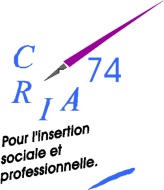 Liste structures bénévoles « apprentissage de la langue » En HAUTE-SAVOIE 2022-2023

-Alphabétisation et Français Langue Etrangère - Secours populaire
Secours Populaire Annecycontact@spf74.org
---> Voir la fiche de l'action (PDF).

ANNECY/ANNEMASSE/ LA ROCHE SUR FORON/ REIGNIER
Français Langue Etrangère - Secours Catholique
Secours Catholique de la Haute-Savoie
hautesavoie@secours-catholique.org 04 50 45 29 67 
---> Voir la fiche de l'action (PDF).---> Voir la fiche de l'action (PDF).---> Voir la fiche de l'action (PDF).---> Voir la fiche de l'action (PDF).

ANNECY - ANNEMASSE
Action linguistique
AGIR abcd Savoie-Haute-Savoieclfontanet@free.frpaule.bouzon@orange.fr andrea.pagamon@orange.fr 04 57 12 91 55
---> Voir la fiche de l'action (PDF).---> Voir la fiche de l'action (PDF).ANNECY/ANNEMASSE/ BONNEVILLE
Apprentissage du français Croix Rouge Française
CROIX ROUGE Française
dt74@croix-rouge.fr 
---> Voir la fiche de l'action (PDF).---> Voir la fiche de l'action (PDF).---> Voir la fiche de l'action (PDF).Les restos du cœur fédération 74ad74.siege@restosducoeur.org 04 50 64 91 18- LA ROCHE-SUR-FORON
Atelier d'insertion par l'apprentissage du français
Université Populaire
Entrées et sorties permanentes
---> Voir la fiche de l'action (PDF).ANNECY-Apprentissage du français           L’ACCORDERIE     04 56 34 40 37accueil-annecy@accorderie.frFiche action à venir-Apprentissage du françaisJusqu’au bout du Nil07 53 05 31 49jusquauboutdunil@gmail.com 
---> Voir la fiche de l'action (PDF).-J'apprends le français
MJC centre social Victor Hugo Meythet/Annecy
famille@espacevictorhugo.org ---> Voir la fiche de l'action (PDF).

-Alphabétisation et Français Langue Etrangère
ADADI 74 - Accueillir l'étrangeradadi74.accueillirletranger@gmail.com 
---> Voir la fiche de l'action (PDF).
ANNEMASSE - AMBILLY
Cours de français AFIAA Association France Immigrés de l'Agglomération Annemassienne AFIAAafiaa74100@gmail.com 
---> Voir la fiche de l'action (PDF).COMBLOUX/SALLANCHESArve Réfugiésarve.refugies@gmx.frPASSY
Atelier « Couleurs de femmes »
FJEP de Passydirection@fjeppassy.com04 50 93 67 11
---> Voir la fiche de l'action (PDF).

SAINT JEOIRE
Initiation au français
CADA St Jeoire (le Nid)direction.cada@fol74.org 04 50 35 92 48
---> Voir la fiche de l'action (PDF).

GAILLARD
Atelier découverte de la langue française
Maison de quartier municipalemaisondequartier@gaillard.fr04 50 04 82 28/ 06 74 78 96 98 (coordinatrice)
---> Voir la fiche de l'action (PDF).

SCIEZ
Ateliers de langue française
Foyer Culturel Sciez/Bibliothèquecontact@foyerculturel-sciez.fr  04 50 72 70 47
---> Voir la fiche de l'action (PDF).

 THONON-LES-BAINS
Atelier d’apprentissage du français et socialisant
Centre Social
Entrées et sorties permanentes
---> Voir la fiche de l'action (PDF).